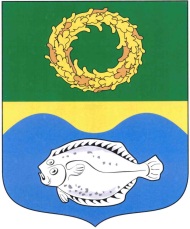 РОССИЙСКАЯ ФЕДЕРАЦИЯКАЛИНИНГРАДСКАЯ ОБЛАСТЬОКРУЖНОЙ СОВЕТ ДЕПУТАТОВМУНИЦИПАЛЬНОГО ОБРАЗОВАНИЯ«ЗЕЛЕНОГРАДСКИЙ ГОРОДСКОЙ ОКРУГ»(первого созыва)РЕШЕНИЕ от 14 декабря 2016 года                                                                        № 109 г. Зеленоградск                                  О внесении изменений в Правила землепользования и застройкимуниципального образования «Зеленоградское городское поселение»      Рассмотрев представленные администрацией муниципального образования «Зеленоградский городской округ» проект о внесении изменений в Правила землепользования и застройки муниципального образования «Зеленоградское городское поселение», заключение комиссии по землепользованию и застройке муниципального образования «Зеленоградский городской округ» о результатах публичных слушаний по проекту и протокол проведения публичных слушаний от 09.11.2016 года, руководствуясь Градостроительным кодексом РФ, окружной Совет депутатов муниципального образования «Зеленоградский городской округ»Р Е Ш И Л :     1. Внести изменения в раздел II  «Карта градостроительного зонирования муниципального образования «Зеленоградское городское поселение» Правил землепользования и застройки муниципального образования «Зеленоградское городское поселение» в части изменения границы территориальной зоны обслуживания объектов, необходимых для осуществления производственной и предпринимательской деятельности (индекс «ОДЗ 4») и отнесения территории, на которой расположены земельные участки с кадастровыми номерами  39:05:010602:963, 39:05:010602:964, 39:05:010602:965, 39:05:010602:966, 39:05:010602:967, 39:05:010602:968, 39:05:010602:969, 39:05:010602:970, 39:05:010602:971, 39:05:010602:972, 39:05:010602:973, 39:05:010602:974, 39:05:010602:975, 39:05:010602:976, 39:05:010602:977, 39:05:010602:978, 39:05:010602:979, 39:05:010602:980, 39:05:010602:981, 39:05:010602:984, 39:05:010602:985, 39:05:010602:986, 39:05:010602:987, 39:05:010602:988, 39:05:010602:989,  39:05:010602:1257  в  п. Малиновка к территориальной зоне застройки индивидуальными жилыми домами (индекс «Ж 1»).      2. Утвердить графическое изображение фрагмента Карты градостроительного зонирования муниципального образования «Зеленоградское городское поселение» с учетом изменений, внесенных пунктом 1 настоящего решения, согласно приложению.      3. Опубликовать решение в газете «Волна» и разместить на официальном сайте муниципального образования «Зеленоградский городской округ».      4. Решение вступает в силу со дня официального опубликования.Глава муниципального образования«Зеленоградский городской округ»               				       С.В. Кулаков  приложение                                                                         к решению окружного Совета депутатов муниципального образования                                 						    «Зеленоградский городской округ»						      от 14 декабря 2016 года №109Графическое изображение фрагмента Карты градостроительногозонирования  правил землепользования и застройкимуниципального образования «Зеленоградское городское поселение»(территория, на которой расположены земельные участки с  кадастровыми номерами 39:05:010602:963, 39:05:010602:964, 39:05:010602:965, 39:05:010602:966, 39:05:010602:967, 39:05:010602:968, 39:05:010602:969, 39:05:010602:970, 39:05:010602:971, 39:05:010602:972, 39:05:010602:973, 39:05:010602:974, 39:05:010602:975, 39:05:010602:976, 39:05:010602:977, 39:05:010602:978, 39:05:010602:979, 39:05:010602:980, 39:05:010602:981, 39:05:010602:984, 39:05:010602:985, 39:05:010602:986, 39:05:010602:987, 39:05:010602:988, 39:05:010602:989,  39:05:010602:1257 в  п. Малиновка)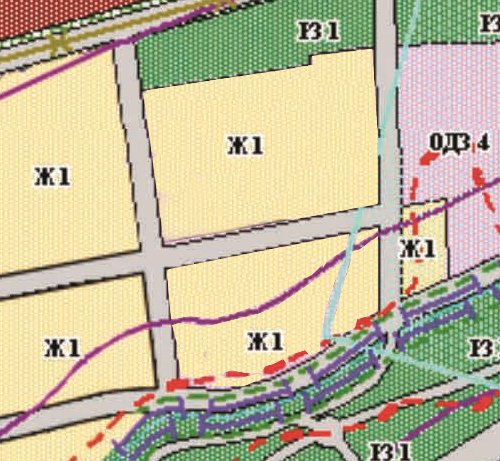 